ДоСектор „ Устройство на територията, земеделие, екология и инвестиции ”ЗАЯВЛЕНИЕза презаверка на издадено разрешение за строежпри условията на чл.153, ал.3 и ал.4 от ЗУТОт …………………………………………………..……….. ЕГН / ЕИК/ име: собствено, бащино, фамилно, второ фамилно/ или / име на юридическо лице / Адрес: …………………………………………………………………………………………………    / област, община, населено място, ж.к., бул., ул., сграда, №, вх., ет., ап./……………………………………………………………………….. тел.: …………………………Желая ( желаем ) да бъде презаверено издадено разрешение за строеж  №  ……………   от    ………………….. год.  на ……..……………………………………………………………………. ………………….……………….……………………………………………………………………..  ( описва се - строеж, преустройство, промяна на предназначението, инж.съоръжение, узаконяване, друго)в УПИ ...................., пл.№………… в кв. ….…... по плана на гр. ( с. ) …………………………., община Дулово, намиращ се на адрес : ……………………………………………………………/ ж.к., бул., ул., бл., вх., ет., ап. /поради следните обстоятелства : ………………..…………………………………………………………………………………………………………………………………………………………...Приложения : Документ за собственост или учредено право на строеж ;Оригинална бланка за издаденото разрешение за строеж ;…………………………………………………………………………………….. ;Квитанция за платена такса № …………………………………. от ….……………… год.									Заявител:	..…...…………..……..												/подпис/Наименование на услугата: Презаверяване на разрешение за строежМясто за подаване на заявлението за извършване на административната услуга: Община Дулово, етаж 1, стая 3 Място на предоставяне на услугата на клиента: Община Дулово, етаж 2, стая 18Нормативна уредба за предоставянето на административната услуга:чл. 153 от ЗУТСрок за изпълнение: 30 дниДопустим заявител:Собственикът на имота, лицето, на което е учредено право на строеж в чужд имот, и лицето, което има право да строи в чужд имот по силата на закон,упълномощено лице срещу представено копие на нотариално заверено пълномощно.Такси:  50 % от предвидената такса по общия редНачин на плащане: в брой или по банков път по сметка на Община ДуловоБанкова сметкаПЪРВА ИНВЕСТИЦИОННА БАНКАBG32FINV91508415830421
BIC  – FINV BG SFBIN  - 448001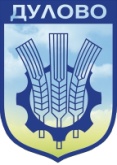 ОБЩИНА  ДУЛОВО,   ОБЛАСТ  СИЛИСТРА7650 гр. Дулово, ул. „Васил Левски” 18, тел. 0864/23000, факс 23020e-mail: dulovokmet@abv.bg, http//dulovo.bg